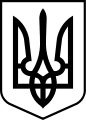 МІНІСТЕРСТВО ОСВІТИ І НАУКИ УКРАЇНИЛЬВІВСЬКИЙ НАЦІОНАЛЬНИЙ УНІВЕРСИТЕТ імені ІВАНА ФРАНКА     Н А К А З___  ___________20 __ р.                Львів                         №_______________Р О З П О Р Я Д Ж Е Н Н ЯДекана факультету педагогічної освітиЛьвівського національного університету імені Івана ФранкаПро призначення старост академічних групПризначити старостами академічних груп денної форми навчання на 2021-2022 н.р.:Стаценко Юлію — ФПД-11;Павліш Юлію — ФПД-12;Субашкевич Роксолану — ФПШ(А)-11;Вантух Софію — ФПШ-11;Вицегу Ангеліну — ФПШ-12;Романків Марію — ФПЛ-11;Войцик Ірину — ФПЛ-12;Романчук Анну — ФПК-11;Козаченко Марію — ФПС-11;Рапову Владиславу — ФПД-21;Мартинишин Аліну — ФПД-22;Нікельську Ольгу — ФПШ-21; Понзель Юлію — ФПШ-22;Владімирову Вікторію — ФПЛ-21;Музичко Олександру — ФПЛ-22;Олещук Аніту — ФПК-21;Кун Софію — ФПС-21;Ходновська Анастасія — ФПД-31;Фурсову Христину — ФПД-32;Лазурко Марію — ФПШ-31;Рогатинку Соломію — ФПШ-32;Славич Оксану — ФПЛ-31;Богоніс Юлію — ФПЛ-32;Репецьку Діану — ФПС-31;Бургер Марію — ФПД-41;Якоб’юк Олену — ФПД-42;Нечепурну Наталію — ФПШ-41;Стечкевич Софію — ФПШ-42;Піховську Христину — ФПЛ-41;Лагуняк Іванну — ФПЛ-42;Вольбин Яну — ФПЛ-43;Ільницьку Христину — ФПС-41;Біляч Софію— ФПОм-11;Рокиту Тетяну— ФПДм-11;Чернюх Мар’яну— ФПШм-11;Цехмайстренко Юлію — ФПЛм-11;Чобіт Наталю—ФПСм-11;Лавро Ольгу — ФПОм-21;Білоніжку Анну — ФПДм-21;Стадницьку Надію — ФПШм-21;Кільчицьку Василину — ФПЛм-21;Співак Уляну — ФПСм-21.Призначити старостами академічних груп денної форми навчання на 2021-2022 н.р.:Михайлишина Ігоря— ФПД-11з;Кідибу Дарину — ФПШ-11з;Білобрам Олену — ФПК-11з;Білобран Олену — ФПЛ-11з;Рабий Мирославу — ФПС-11з;Годіій Мар’яну — ФПД-21з;Панчиняк Марту — ФПШ-21з;Чижук Мар’яну — ФПК-21з;Чижук Мар’яну — ФПЛ-21з;Олійник Маргариту — ФПС-21з;Волочій Наталю — ФПД-31з;Музиченко Христину — ФПД-32з;Світлик Наталію — ФПШ-31з;Кубан Аліну — ФПЛ-31з;Романик Катерину — ФПС-31з;Комар Ірину— ФПД-41з;Борусовську Марту — ФПД-42з;Марусову Дарію — ФПШ-41з;Васьків Людмилу — ФПЛ-41з;Войтович Тетяну — ФПОм-11з;Кіндзерську Марію — ФПДм-11з;Литвиненко Ольгу — ФПШм-11з;Бойко Юлію — ФПЛм-11з;Іжик Уляну — ФПСм-11з.	В.о декана	факультету педагогічної освіти			    Дмитро ГЕРЦЮК